Please consider the environment before printing this documentVersion controlConfiguration controlNature of the complaintAre there any supporting documents to support your complaint?Date of complaint (YYYY-MM-DD): __________________________Signature: _____________________________________________For the Certification Body office’s use only: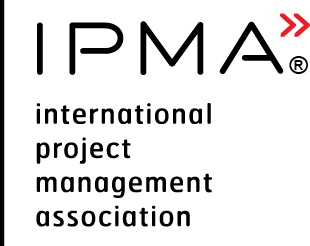 IPMA ICR HB Complaint Form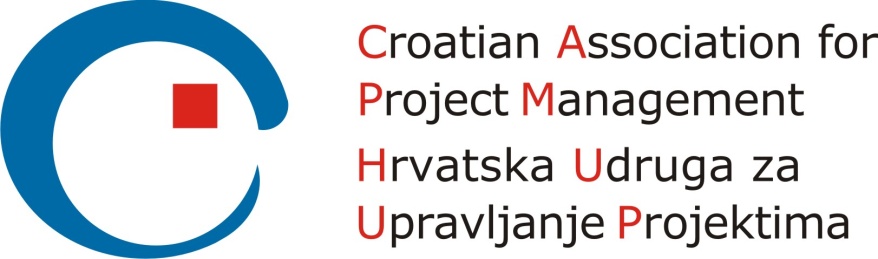 Version and date of CVMB approvalDateValid untilVersion 1.0 10.01.2017N/ADateVersionSectionChange05.11.20160.1allInitial draft12.12.20160.2allMinor changes in wording and style according to Document Design Guidelines10.01.20171.0allChanges made and agreed by CVMB
(Role of Complaintant, the CB’s outcome)Endorsed by CVMB for CB use and modificationNameRoleName who reviewed the complaintDateOutcome